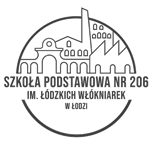 	Szkoła Podstawowa nr 206
im. Łódzkich Włókniarek w ŁodziKlasa 3a 					sala:1				wychowawca: Elżbieta ChmieleckaGodz.Nr lekcjiPoniedziałekWtorekŚroda CzwartekPiątek7.35–8.2008.30-9.151ed. wczesnoszkolnaed. wczesnoszkolna9.25-10.102ed. wczesnoszkolnaed. wczesnoszkolna10.20-11.053wych. fizyczneed. wczesnoszkolnaed. wczesnoszkolna11.15-12.004jęz. angielskireligiareligiawych. fizyczne12.20-13.055ed. wczesnoszkolnajęz. angielskied. wczesnoszkolnaed. informatyczna13.25-14.106ed. wczesnoszkolnaed. wczesnoszkolnaed. wczesnoszkolna14.20-15.057ed. wczesnoszkolnaed. wczesnoszkolnaed. wczesnoszkolna15.15-16.008ed. wczesnoszkolna16.10-16.559